Załącznik do zapytania ofertowegoOpis oznaki identyfikacyjnejOznaka identyfikacyjna o wymiarach  80 x 13 mm z umieszczonym inicjałem imienia
i pełnym nazwiskiem w kolorze srebrnym, wykonanym czcionką ARIEL o wysokości 
5 mm. Tło oznaki w kolorze ciemno granatowym wg. palety Pantone 2765C z ramką 
o szerokości 1,5 mm w kolorze srebrnym. Oznakę identyfikacyjną  należy wykonać 
na metalowej płytce o grubości 0,6-0,7 mm. Nadruk tła winien być wykonany nadrukiem bezpośrednim tuszem solwentowym lub utwardzanym UV, odpornym na zmianę barwy 
w czasie wieloletniego  użytkowania. Powierzchnie oznaki identyfikacyjnej należy pokryć przezroczystą elastyczną żywicą o grubości min. 1 mm. Do oznaki identyfikacyjnej należy przymocować zapięcie w postaci płytki metalowej chromowanej o wymiarach min. 
9 x 65 x 0,7 mm  z przylutowanymi dwoma tzw. pinsami. Narożniki oznaki identyfikacyjnej należy delikatnie zaokrąglić aby nie haczyły o elementy umundurowania.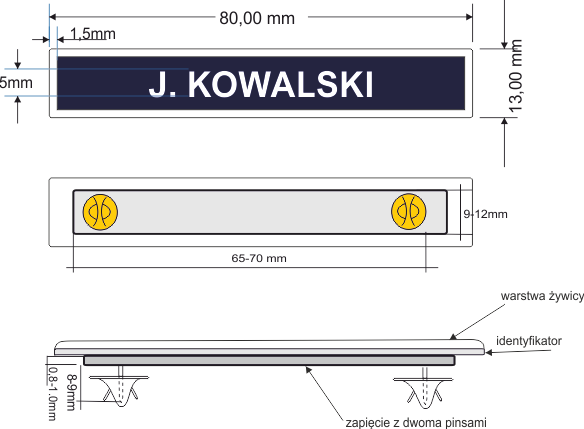 